Заявка на участие в выставке-ярмарке«Золотая осень. Урожай - 2018» г. ТомскДворец Зрелищ и Спорта25-27 октября 2018 г.Прошу зарезервировать за нами выставочную площадь:Справочно:Возможные типы выставочного стендаОбязуюсь обеспечить бесперебойную работу стенда:К заявке ОБЯЗАТЕЛЬНО приложить эскиз застройки стенда!!!!Руководитель организации					/					 /МП				«____» ________________ 2018г. Заполненную заявку и эскиз застройки стенда необходимо отправить в срок до 28 сентября 2018 годапо электронной почте: ken@ agro.tomsk.ru или по факсу: (3822) 90-92-11Наименование организацииНадпись на фризовой панелиСфера деятельности организацииПочтовый адресТелефон E-mailФ.И.О. должность руководителя предприятияФ.И.О., должность ответственного за участие в выставке, контактный телефон, е-mailПлощадь выставочного стенда, м2Тип выставочного стенда*(стандартный, угловой, полуостров, нестандартная конструкция)Необходимость подключения вспомогательного оборудования к электросети (да/нет)Электрооборудование (количество и вид электроприборов, мощность, кВт)Стандартный стенд, закрытый с трех сторонУгловой стенд, закрытый с двух сторонПолуостров, стенд, открытый с трех сторон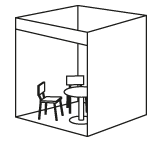 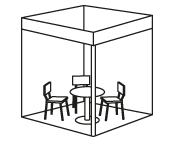 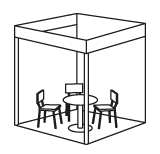 25 октября с 9-30 до 19-00 без перерыва (да/нет)26 октября с 9-30 до 19-00 без перерыва (да/нет)27 октября с 9-30 до 19-00 без перерыва (да/нет)